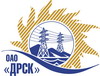 Открытое акционерное общество«Дальневосточная распределительная сетевая  компания»ПРОТОКОЛ ВЫБОРА ПОБЕДИТЕЛЯПРЕДМЕТ ЗАКУПКИ: открытый электронный запрос предложений № 439057 на право заключения Договора на выполнение работ для нужд филиала ОАО «ДРСК» «Амурские электрические сети» с разбивкой на лоты (закупка 10 раздела 1.1. ГКПЗ 2015 г.): лот 1  -  Чистка просеки ВЛ-110 кВ Светлая-Горная, филиал "АЭС";лот 3  -  Чистка просеки ВЛ-110 кВ Сковородино-Невер, филиал "АЭС".Плановая стоимость: лот 1 - 3 360 000,0 руб. без учета НДС, лот 3 – 1 260 000,0 руб. без учета НДС. Указание о проведении закупки от 21.11.2014 № 316.ПРИСУТСТВОВАЛИ: постоянно действующая Закупочная комиссия 2-го уровня.ВОПРОСЫ ЗАСЕДАНИЯ ЗАКУПОЧНОЙ КОМИССИИ:О ранжировке предложений после проведения переторжки. Выбор победителя закупки.ВОПРОС 1 «О ранжировке предложений после проведения переторжки. Выбор победителя закупки»ОТМЕТИЛИ:В соответствии с критериями и процедурами оценки, изложенными в документации о закупке после проведения переторжки,  предлагается ранжировать предложения следующим образом:На основании вышеприведенной ранжировки предложений Участников закупки после проведения переторжки предлагается признать Победителем Участника занявшего первое место.РЕШИЛИ:Утвердить ранжировку предложений участников после поведения переторжки:Лот 11 место ООО "Ключ" с. Талдан, 2 место ЗАО "Просеки Востока" п. Биракан	Лот 31 место ООО "Ключ" с. Талдан2 место ООО "ДЭМ" г. СвободныйПризнать Победителем закупки участника занявшего первое место в ранжировке предложенийОтветственный секретарь Закупочной комиссии 2 уровня                               О.А.МоторинаТехнический секретарь Закупочной комиссии 2 уровня                                    О.В.Чувашова            №  114/УР-ВПг. Благовещенск26 декабря  2014 г.дата вступления в силу  22 декабря  2014 г.Дата голосования  Место в ран-жировкеНаименование и адрес участникаЦена заявки, руб.Цена заявки после переторжки, руб.	Цена заявки после переторжки, руб.Лот 1  -  Чистка просеки ВЛ-110 кВ Светлая-Горная, филиал "АЭС"Лот 1  -  Чистка просеки ВЛ-110 кВ Светлая-Горная, филиал "АЭС"Лот 1  -  Чистка просеки ВЛ-110 кВ Светлая-Горная, филиал "АЭС"1ООО "КЛЮЧ" (676009, Россия, Амурская обл., Сковородинский р-н, с. Талдан, ул. Суворова, д. 2, кв. 1)3 113 048,00 руб. не облагается (НДС не предусмотрен)Заявка не поступила2ЗАО "Просеки Востока" (679135, Еврейская автономная обл., п. Биракан, ул. Октябрьская, 41)3 252 309,01 руб. без НДС (3 837 724,63 руб. с НДС). Заявка не поступилаЛот 3  -  Чистка просеки ВЛ-110 кВ Сковородино-Невер, филиал "АЭС"Лот 3  -  Чистка просеки ВЛ-110 кВ Сковородино-Невер, филиал "АЭС"Лот 3  -  Чистка просеки ВЛ-110 кВ Сковородино-Невер, филиал "АЭС"1ООО "КЛЮЧ" (676009, Россия, Амурская обл., Сковородинский р-н, с. Талдан, ул. Суворова, д. 2, кв. 1)1 158 350,00 руб. без НДС (НДС не облагается).Заявка не поступила2ООО "ДЭМ" (676450, Россия, Амурская область, г.Свободный, ул. Шатковская, 126)1 200 000,00 руб. без НДС ( 1 416 000,0 руб. с НДС).Заявка не поступилаМесто в ран-жировкеНаименование и адрес участникаЦена заявки, руб. Иные существенные условияЛот 1  -  Чистка просеки ВЛ-110 кВ Светлая-Горная, филиал "АЭС"Лот 1  -  Чистка просеки ВЛ-110 кВ Светлая-Горная, филиал "АЭС"Лот 1  -  Чистка просеки ВЛ-110 кВ Светлая-Горная, филиал "АЭС"1 ООО "КЛЮЧ" (676009, Россия, Амурская обл., Сковородинский р-н, с. Талдан, ул. Суворова, д. 2, кв. 1)3 113 048,00 руб. не облагается (НДС не предусмотрен). В цену включены все налоги и обязательные платежи, все скидки.Срок выполнения: начало работ – 2 (две) недели с момента заключения договора, окончание работ 31.03.2015 г. Условия оплаты:  без аванса, расчет за выполненные работы производится путем перечисления денежных средств на расчетный счет «Подрядчика» или другими формами расчетов, не запрещенными действующим законодательством РФ, в течение 30 (тридцати) дней следующих за месяцем в котором выполнены работы, после подписания справки о стоимости выполненных работ КС-3. Гарантия на своевременное и качественное выполнение работ, а также на устранение дефектов, возникших по вине подрядчика, составляет 24 месяцев со дня подписания акта сдачи-приемки. Гарантия на материалы и оборудование, поставляемые подрядчиком не менее 36 месяцев.  Срок действия оферты до 28.02.2015 гЛот 3  -  Чистка просеки ВЛ-110 кВ Сковородино-Невер, филиал "АЭС"Лот 3  -  Чистка просеки ВЛ-110 кВ Сковородино-Невер, филиал "АЭС"Лот 3  -  Чистка просеки ВЛ-110 кВ Сковородино-Невер, филиал "АЭС"1ООО "КЛЮЧ" (676009, Россия, Амурская обл., Сковородинский р-н, с. Талдан, ул. Суворова, д. 2, кв. 1)1 158 350,00 руб. без НДС (НДС не облагается).В цену включены все налоги и обязательные платежи, все скидки.Срок выполнения: начало работ – 2 (две) недели с момента заключения договора, окончание работ 31.03.2015 г. Условия оплаты:  без аванса, расчет за выполненные работы производится путем перечисления денежных средств на расчетный счет «Подрядчика» или другими формами расчетов, не запрещенными действующим законодательством РФ, в течение 30 (тридцати) дней следующих за месяцем в котором выполнены работы, после подписания справки о стоимости выполненных работ КС-3. Гарантия на своевременное и качественное выполнение работ, а также на устранение дефектов, возникших по вине подрядчика, составляет 24 месяцев со дня подписания акта сдачи-приемки. Гарантия на материалы и оборудование, поставляемые подрядчиком не менее 36 месяцев.  Срок действия оферты до 28.02.2015 г